Design a Predator Rubric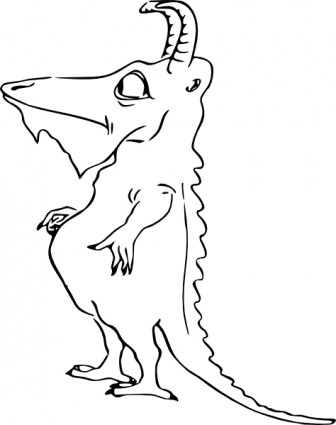 CATEGORY4321Drawing - detailsAll assigned details have been added. The details are clear and easy to identify.Almost all assigned details (at least 85%) have been added. The details are clear and easy to identify.Almost all assigned details (at least 85%) have been added. A few details are difficult to identify.Fewer than 85% of the assigned details are present OR most details are difficult to identify.LabelsEvery item that needs to be identified has a label. It is clear which label goes with which structure.Almost all items (90%) that need to be identified have labels. It is clear which label goes with which structure.Most items (75-89%) that need to be identified have labels. It is clear which label goes with which structure.Less than 75% of the items that need to be identified have labels OR it is not clear which label goes with item.Knowledge GainedWhen asked about all items in an unlabeled drawing of a similar animal, the student can identify all of them accurately.When asked about all items in an unlabeled drawing of a similar animal, the student can identify most of them accurately.When asked about all items in an unlabeled drawing of a similar animal, the student can identify some of them accurately.When asked about all items in an unlabeled drawing of a similar animal, the student can identify few of them accurately.SpellingAll words are spelled correctly in the title, labels and caption/description.All common words are spelled correctly in the title, labels and description. 1-2 scientific words may be misspelled.75% of the words are spelled correctly in the title, labels, and description.Fewer than 80% of the words are spelled correctly in the title, labels, and description.